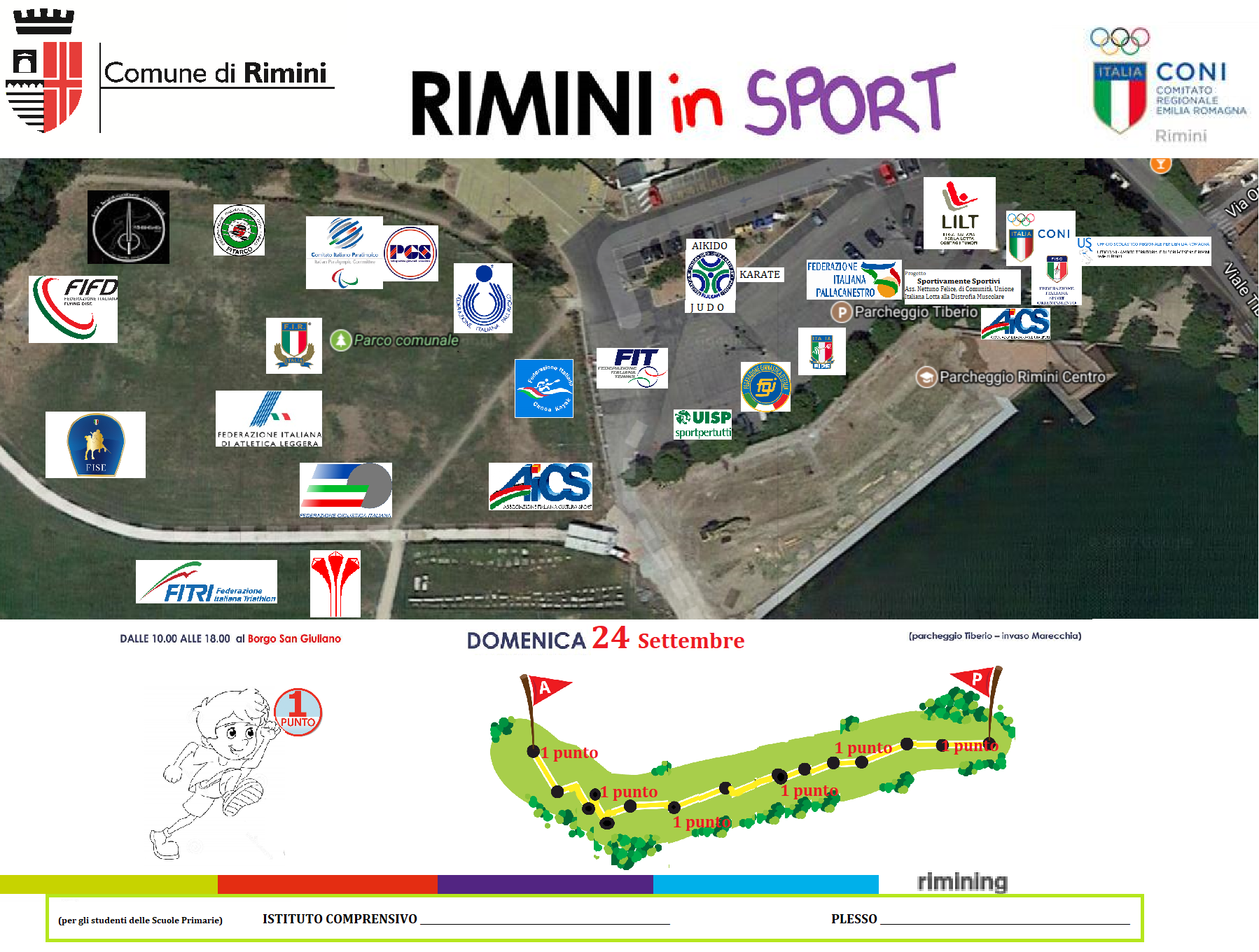  Scopri lo sport che fa per te !		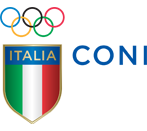 CONI  e UAT VII           	Punto informativo sulle attività della giornata e distribuzione gadget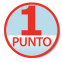 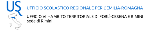 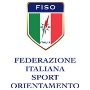 ORIENTEERING 	Mini Gare:  Partenze presso il gazebo  Coni Point 			10 - 11-  12 a cura di Sonia Benzi (insegnante ed esperta progetti sportivi sc primaria)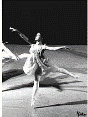 DANZA              	Danza classica e moderna, culture dal mondo, prove ed esibizioni,			A.S.D. Tilt Rimini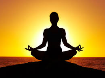 YOGA		Lezione aperta a tutti alle 10 e alle 17 a cura della 			A.S.D. Tilt Rimini (c/o punto AICS)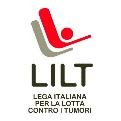 LILT		Lega Italiana Lotta ai Tumori, punto informativo 			Progetto Scuole Nutriamo la Salute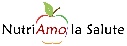 			11:30 Lo Sport tra motivazione ed aspettative – Dott.ssa Cristina Cucchi Psicologa Spec. Psicoterapia			15:00 Laboratorio “ Il mondo vegetale per lo Sport” – Dott.ssa Gracia Tabone Nutrizionista			17:00 La merenda dello sportivo – Dr. Diego Palazzini NutrizionistaANF, UILDM, di COM	Punto informativo Sportivamente Sportivi, Ass. di Comunità			Ass. Nettuno Felice, di Comunità, Unione Italiana Lotta alla Distrofia 			Muscolare RomagnaBASKET           	Prove assistite e gioco a cura del CP Pallacanestro Rimini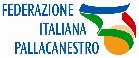 			BASKET in carrozzina: dimostrazione a cura di Riviera Basket 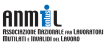 			Anmil Sport Italia, gioco spontaneo con il pubblico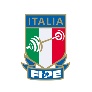 PESISTICA      	Prove assistite e dimostrazioni atleti; A.S.D. Pesistica Riminese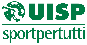 UISP   		Punto informativo sulle attività UISP,  gioco e tornei di Bigliardino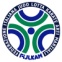 AIKIDO                	Prove assistite, esibizione atleti (info e orari in loco); ASD Aikido RN 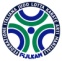 KARATE		Prove assistite, esibiz. atleti (info e orari in loco) ; ASD Tandem Karate  			RN, ASD Centro Karate Palasport RN 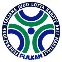 JUDO               	Prove assistite, esibizione atleti (info e orari in loco); ASD Libertas RN;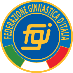 GINNASTICA    	Percorsi motori di ginnastica art. e ritm. per bambini dai 3 anni in su; 			11:30 Esibizioni settore agonistico A.S.D. Polisportiva Celle			16:00 Esibizioni settore agonistico A.S.D. Polisportiva Celle                                                                                                                         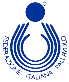 PALLAVOLO      	Tornei per bambini e adulti a cura del CP Pallavolo RiminiProva tutte le attività, colleziona i punti e . . . 	VINCI	! ! ! !	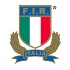 RUGBY           		Prove assistite e gioco a cura del CP Rugby Rimini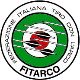 TIRO CON l’ARCO     	Prove assistite a cura della CP FITARCO Rimini 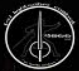 SPADE LASER 	Prove assistite ed esibizione a cura della A.S.D. S066 RiminiFRISBEE         		Mini Partite per bambini e ragazzi incontro con atleti, 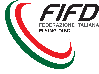 			info in loco, A.S.D. Libera società del frisbee e del C.P. FIFD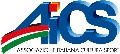 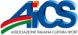 AICS                	Punto informativo sulle attività AICS;  lezioni, prove ed 			esibizioni di Yoga e Capoeira.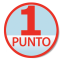 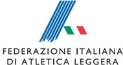 ATLETICA        	Prove assistite di corse, salti, lanci a cura della 			A.S.D. Golden Club Rimini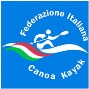 CANOA            	Prove a secco a cura della A.S.D. Canoa Club Rimini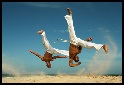 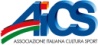 CAPOEIRA      		Lezioni dimostrative per adulti e ragazzi, esibizione, 			A.S.D. Tilt Rimini (c/o punto AICS)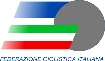 CICLISMO        	Percorso Gimkana, attività libera a cura della 			A.S.D. Pedale Riminese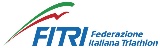 DUATHLON     	 A cura della A.S.D.  Triathlon Duathlon Rimini			11 :00 - 12.30 Prove di Duathlon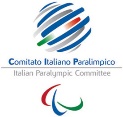 			14:00 - 18.00 Prove di Duathlon SITTING VOLLEY	gioco aperto a tutti (grandi epiccini) a cura del 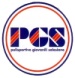 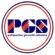 			Comitato Provinciale paralimpico (CIP) e della P.G.S.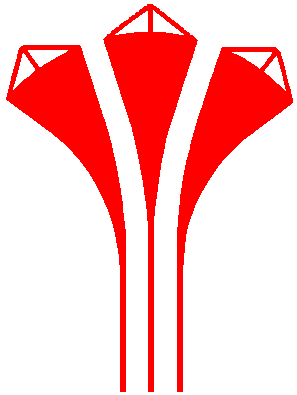 AQUILONI		Laboratori e prove di volo a cura del gruppo aquilonistico 			D.l.f. Rimini Vola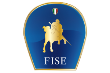 IPPICA		Passeggiate assistite con i Pony  a cura della 			A.S.D. Circolo ippico Riminese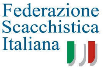 SCACCHI		Dimostrazioni e gioco a cura della 			A.S.D. D.l.f. Scacchi Rimini (solo nel pomeriggio)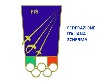 SHERMA		Con Federazione Italiana Scherma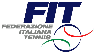 TENNIS		Con Federazione Italiana Tennis